ҠАРАР                                                                                                 РЕШЕНИЕ01 апрель 2021 йыл                            № 165                          01 апреля 2021 годаО внесении изменений на отдельные положения решения Совета сельского поселения Большешадинский сельсовет муниципального района Мишкинский район Республики Башкортостан «Об утверждении плана деятельности Совета сельского поселения Большешадинский сельсоветна 2021год»     Согласно Протеста Прокуратуры Мишкинского района №7/3-04-2021 от 01.03.2021г., Совет сельского поселения Большешадинский сельсовет муниципального района Мишкинский район Республики Башкортостан четвертого созыва РЕШИЛ:     П.п.4,8 раздела 1 плана деятельности Совета СП Большешадинский сельсовет МР Мишкинский район РБ на 2021 год дополнить словом «согласовано».Глава сельского поселения:                                              Р.К.АллаяровБАШҠОРТОСТАН  РЕСПУБЛИҠАҺЫМИШКӘ РАЙОНЫМУНИЦИПАЛЬ РАЙОНЫНЫҢОЛО ШАҘЫ АУЫЛ СОВЕТЫ
АУЫЛ БИЛӘМӘҺЕ СОВЕТЫ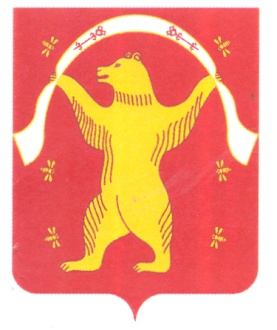 СОВЕТ СЕЛЬСКОГО ПОСЕЛЕНИЯ БОЛЬШЕШАДИНСКИЙ СЕЛЬСОВЕТ МУНИЦИПАЛЬНОГО РАЙОНА МИШКИНСКИЙ РАЙОНРЕСПУБЛИКА БАШКОРТОСТАН